山西体育职业学院党委理论中心组学习资料（第4次）2020年4月关于召开院党委理论学习中心组第四次（扩大）学习的通知经院党委研究，决定召开2020年院党委理论学习中心组第四次（扩大）学习，现将具体事宜通知如下。一、时    间2020年4月13日（星期一）上午9：00二、地    点学院二楼中会议室三、参加人员全体党委委员、中层正职。四、学习内容（一）集中学习（4月13日）1.中共山西省省委组织部关于印发《中共山西省委组织部2020年工作重点》的通知（晋组发〔2020〕1号）；2.中共山西省委教育工委关于印发《疫情防控期间全省教育系统意识形态领域形式的通报》的通知（晋教工委〔2020〕2号）；3.学习习近平总书记考察湖北和武汉新冠肺炎疫情防控工作重要讲话精神；4.学习《求是》杂志发表习近平总书记重要文章《为打赢疫情防控阻击战提供强大科技支撑》；5.学习中办印发党委（党组）落实全面从严治党主体责任规定；6.学习李克强主持召开中央应对疫情工作领导小组会议精神；7.学习楼阳生书记主持召开的省委第二十四次专题会议暨省疫情防控工作领导小组会议精神；8.学习楼阳生书记在体育事业和体育产业发展进行调研时的讲话精神；9.学习中共中央 国务院《关于全面加强新时代大中小学劳动教育的意见》。（二）自学内容（4月8日、9日）《党章》《中国共产党纪律处分条例》《习近平谈治国理政》第二卷：二、决胜全面建成小康社会，《习近平谈治国理政》第二卷：三、将改革进行到底，《习近平关于“不忘初心、牢记使命”论述摘编》第二、三部分。（学习途径“学习强国”和互联网）五、相关要求请参加学习的人员自带学习资料并做好学习笔记。如有请假请履行相关手续，并报院党委办公室备查。                      党委办公室2020年4月7日议   程时    间：2020年4月13日（星期一）上午9:00地    点：学院二楼中会议室主 持 人：陈洁参加人员：党委委员、中层正职第一项：陈洁同志传达中共山西省省委组织部关于印发《中共山西省委组织部2020年工作重点》的通知精神（晋组发〔2020〕1号）[秘密]；中共山西省委教育工委关于印发《疫情防控期间全省教育系统意识形态领域形式的通报》的通知精神（晋教工委〔2020〕2号）[秘密]；第三项：曹景川同志领学习近平总书记考察湖北和武汉新冠肺炎疫情防控工作重要讲话精神；第四项：岳建民同志领学《求是》杂志发表习近平总书记重要文章《为打赢疫情防控阻击战提供强大科技支撑》；第五项：段志强同志领学中办印发党委（党组）落实全面从严治党主体责任规定；第六项：何洋同志领学李克强主持召开中央应对疫情工作领导小组会议精神；第七项：张文梅同志领学楼阳生书记主持召开的省委第二十四次专题会议暨省疫情防控工作领导小组会议精神；第八项：张志平同志领学楼阳生书记在体育事业和体育产业发展进行调研时的讲话精神；第九项：李海星同志领学中共中央 国务院关于全面加强新时代大中小学劳动教育的意见。学习习近平总书记考察湖北和武汉新冠肺炎疫情防控工作重要讲话精神习近平在湖北省考察新冠肺炎疫情防控工作看望慰问奋战在一线的医务工作者解放军指战员社区工作者公安干警基层干部下沉干部志愿者和居民群众时强调毫不放松抓紧抓实抓细各项防控工作坚决打赢湖北保卫战武汉保卫战在抗击新冠肺炎疫情的关键时刻，中共中央总书记、国家主席、中央军委主席习近平10日专门赴湖北省武汉市考察疫情防控工作。他强调，湖北和武汉是这次疫情防控斗争的重中之重和决胜之地。经过艰苦努力，湖北和武汉疫情防控形势发生积极向好变化，取得阶段性重要成果，但疫情防控任务依然艰巨繁重。越是在这个时候，越是要保持头脑清醒，越是要慎终如始，越是要再接再厉、善作善成，继续把疫情防控作为当前头等大事和最重要的工作，不麻痹、不厌战、不松劲，毫不放松抓紧抓实抓细各项防控工作，坚决打赢湖北保卫战、武汉保卫战。习近平指出，在这场严峻斗争中，湖北各级党组织和广大党员、干部冲锋在前、英勇奋战，全省医务工作者和援鄂医疗队员白衣执甲、逆行出征，人民解放军指战员闻令即动、勇挑重担，广大社区工作者、公安干警、基层干部、下沉干部、志愿者不惧风雨、坚守一线，广大群众众志成城、踊跃参与，涌现出一大批可歌可泣的先进典型和感人事迹。习近平强调，在这场严峻斗争中，武汉人民识大体、顾大局，不畏艰险、顽强不屈，自觉服从疫情防控大局需要，主动投身疫情防控斗争，作出了重大贡献，让全国全世界看到了武汉人民的坚韧不拔、高风亮节。正是因为有了武汉人民的牺牲和奉献，有了武汉人民的坚持和努力，才有了今天疫情防控的积极向好态势。武汉人民用自己的实际行动，展现了中国力量、中国精神，彰显了中华民族同舟共济、守望相助的家国情怀。武汉不愧为英雄的城市，武汉人民不愧为英雄的人民，必将通过打赢这次抗击新冠肺炎疫情斗争再次被载入史册！全党全国各族人民都为你们而感动、而赞叹！党和人民感谢武汉人民！习近平代表党中央，向湖北和武汉广大党员、干部、群众致以诚挚的问候，向奋战在疫情防控第一线的广大医务工作者、人民解放军指战员、社区工作者、公安干警、基层干部、下沉干部、志愿者以及各个方面的同志们表示崇高的敬意，向正在同病魔作斗争的患者及其家属、因公殉职人员家属、病亡者家属表示诚挚的慰问，向在这场疫情中不幸罹难的同胞、牺牲的一线工作人员表示深切的哀悼。习近平始终高度关注湖北省和武汉市的疫情防控工作，一下飞机，就在中共中央政治局委员、国务院副总理、中央指导组组长孙春兰，湖北省委书记应勇，湖北省委常委、武汉市委书记王忠林陪同下，乘汽车前往集中收治重症患者的火神山医院。在火神山医院指挥中心，习近平听取医院建设运行、患者收治、医务人员防护保障、科研攻关等情况介绍。习近平指出，疫情发生以来，包括军队在内的广大医务工作者发扬特别能吃苦、特别能战斗的精神，义无反顾奔赴湖北和武汉，毫无畏惧投入防控救治工作，日夜奋战，舍生忘死，不负重托，不辱使命，同时间赛跑，与病魔较量，为武汉疫情防控工作作出了重要贡献。军队医务人员牢记我军宗旨，召之即来，来之能战，战之能胜，为党旗、军旗增添了光彩。沧海横流，方显英雄本色。你们真正做到了救死扶伤、大爱无疆。你们是光明的使者、希望的使者，是最美的天使，是真正的英雄！党和人民感谢你们！习近平通过远程会诊平台，同正在病区工作的医务人员代表视频连线，询问工作和保障情况。习近平强调，一线的医务工作者最辛苦，承受着难以想象的身体和心理压力，许多同志脸上和手上被磨出了血，令人感动，是新时代最可爱的人。我向你们表示崇高的敬意！习近平叮嘱广大医务人员加强自我防护、抓住机会休息，既敢于斗争、又善于斗争。有关部门要落实好防护物资、生活物资保障，落实好工资待遇、临时性工资补助、卫生防疫津贴待遇，尽快出台关心关爱一线医务人员的政策措施，帮助大家解除后顾之忧，确保大家以饱满的精神状态投入到工作中。习近平又连线感染科病房，同正在接受治疗的患者交流，了解他们的病情和治疗情况，得知他们得到有效治疗、病情都在好转，他感到很欣慰。习近平指出，疫情发生以来，党中央一开始就明确要求把人民群众生命安全和身体健康放在第一位，党中央采取的所有防控措施都首先考虑尽最大努力防止更多群众被感染，尽最大可能挽救更多患者生命。全国人民都在关心关注着你们。医务人员要竭尽所能为大家提供治疗，各方面要关心被感染的群众，照顾好他们的家人，让患者安心接受治疗。大家也要树立必胜信心，保持乐观向上的精神状态，主动听从医嘱，积极配合治疗，这有助于战胜病魔。习近平祝他们早日康复！在医院办公楼外广场，习近平接见了湖北省当地和军队、外地支援湖北医护人员代表。习近平指出，在湖北和武汉人民遭受疫情打击的关键关头，广大医务工作者坚韧不拔、顽强拼搏、无私奉献，展现了医者仁心的崇高精神，展现了新时代医务工作者的良好形象，感动了中国，感动了世界。当前，疫情蔓延扩散势头已经得到基本遏制，防控形势逐步向好。这是全党全国全社会共同努力、团结奋斗的结果，你们是最大的功臣，党和人民要给你们记头功。党中央和各方面将一如既往大力支持湖北和武汉抗击疫情工作，一如既往全力提供医疗物资支援，一如既往为大家解除后顾之忧。党中央和全国人民永远同你们在一起，永远是你们的坚强后盾！在疫情防控斗争进入关键阶段，气可鼓不可泄。要一鼓作气，咬紧牙关，坚持到底，扛得住，守得住，不能前功尽弃。医务人员健康是战胜疫情的重要保障。很多同志在这里奋战一个多月了，很辛苦、很疲劳，希望你们注意休息，保证营养，保重身体。有关方面要改善大家工作生活条件，落实好各项防护保障措施，加强轮换和休整，尽最大努力确保一线医务人员健康和安全。离开火神山医院，习近平来到东湖新城社区，实地察看社区卫生防疫、社区服务、群众生活保障等情况。疫情发生以来，社区累计确诊新冠肺炎患者32人，通过封闭式管控和实施网格化管理，半个多月来保持无新增确诊病例。见到总书记来了，在家隔离居住的居民纷纷从阳台和窗户向总书记挥手高声问好，习近平频频向大家挥手致意、表示慰问。在社区生活物资集中配送点，习近平详细询问米面粮油和新鲜蔬菜水果等生活物资的采购和供应情况，强调要千方百计保障好群众基本生活。在察看社区警务室、卫生服务站、物业中心等运行情况后，习近平来到社区党群服务中心，了解社区实行网格化管理、联防联控、群防群治工作情况，对他们的工作表示肯定。在社区党群服务中心，习近平同社区工作者、基层民警、卫生服务站医生、下沉干部、志愿者等亲切交流。习近平强调，社区作为防控的最前线，肩负的任务十分繁重，参与社区防控工作的同志们工作十分辛苦。大家夜以继日、不辞辛劳、默默付出，悉心为群众服务，为遏制疫情扩散蔓延、保障群众生活作出了重要贡献，展现了武汉党员、干部不怕牺牲、勇于担当、顾全大局、甘于奉献的精神。抗击疫情有两个阵地，一个是医院救死扶伤阵地，一个是社区防控阵地。坚持不懈做好疫情防控工作关键靠社区。要充分发挥社区在疫情防控中的重要作用，充分发挥基层党组织战斗堡垒作用和党员先锋模范作用，防控力量要向社区下沉，加强社区防控措施的落实，使所有社区成为疫情防控的坚强堡垒。打赢疫情防控人民战争要紧紧依靠人民。要做好深入细致的群众工作，把群众发动起来，构筑起群防群控的人民防线。实地考察结束后，习近平主持召开会议，听取中央指导组、湖北省委和省政府关于疫情防控工作汇报。听取汇报后，习近平发表了重要讲话。习近平强调，新冠肺炎疫情发生以来，党中央高度重视，重点支持湖北和武汉疫情防控工作，采取最全面、最严格、最彻底的防控举措，坚决遏制疫情扩散蔓延势头。人民解放军、中央和国家部委、各省区市鼎力相助、火线驰援，打响了疫情防控的人民战争、总体战、阻击战。经过艰苦努力，湖北和武汉疫情防控形势发生积极向好变化，取得阶段性重要成果，初步实现了稳定局势、扭转局面的目标。当前，湖北和武汉疫情防控任务依然艰巨繁重。各级党组织和广大党员、干部要不忘初心、牢记使命，扛起责任、经受考验，以更严作风、更实举措把党中央决策部署落实落地。习近平指出，要把医疗救治工作摆在第一位，在科学精准救治上下功夫，最大限度提高治愈率、降低病亡率。要进一步落实“四集中”措施，集中优势医疗资源和技术力量救治患者，加快推广应用已经研发和筛选的有效药物，提升救治水平。要加强医疗防控物资生产、供应、调配，做好出院患者康复医疗工作。要加强医护力量和医疗资源统筹，兼顾其他患者的日常就医需求，逐步恢复正常医疗秩序。习近平强调，打赢疫情防控阻击战，重点在“防”。现在到了关键的时候，必须咬紧牙关坚持下去。要紧紧依靠人民群众，充分发动人民群众，提高群众自我服务、自我防护能力。要加强进出人员管理，深入开展流行病学调查工作。要保持内防扩散、外防输出的防控策略，同时要在做好健康管理、落实防控措施的前提下，采取“点对点、一站式”的办法，集中精准输送务工人员安全返岗，帮助外地滞留在鄂人员安全有序返乡。习近平指出，要加大对医疗力量薄弱市州的支持力度，发挥高水平专家团队的作用，探索巡回诊疗、远程会诊等有效做法，促进优质医疗资源下沉。要改善农村医疗卫生条件，加强农村医务人员和基层干部培训，提供必要的防护物资。要发动群众开展环境卫生专项整治，教育引导群众养成良好卫生习惯和生活方式。习近平强调，民生稳，人心就稳，社会就稳。湖北和武汉等疫情严重地方的群众自我隔离了这么长时间，有些情绪宣泄，要理解、宽容、包容，继续加大各方面工作力度。要充分考虑群众基本生活需求，密切监测市场供需和价格动态，保障米面粮油、肉禽蛋奶等生活必需品供应。对因疫情防控在家隔离的孤寡老人、困难儿童、特困人员、残疾人等特殊群体，要落实包保联系人，加强走访探视，及时提供必要帮助。要加强心理疏导和心理干预，尤其是要加强对患者及其家属、病亡者家属等的心理疏导工作。要加强舆论引导，营造强信心、暖人心、聚民心的舆论氛围。要坚持依法防控，加强社会面管控，妥善处理疫情防控中可能出现的各类问题，维护社会大局稳定。习近平指出，这次疫情，短期内会给湖北经济社会发展带来阵痛，但不会影响经济稳中向好、长期向好的基本面。要在加强防控的前提下，采取差异化策略，适时启动分区分级、分类分时、有条件的复工复产。要落实落细国家出台的一系列支持政策，有针对性地开展援企、稳岗、扩就业等工作，强化“六稳”举措，统筹抓好春耕生产、农民就业增收等工作，坚决抓好脱贫攻坚各项任务。中央和国家机关各部委要继续加大对湖北的支持力度，帮助湖北解决实际困难和具体问题，早日全面步入正常轨道。习近平强调，这次新冠肺炎疫情防控，是对治理体系和治理能力的一次大考，既有经验，也有教训。要放眼长远，总结经验教训，加快补齐治理体系的短板和弱项，为保障人民生命安全和身体健康筑牢制度防线。要着力完善城市治理体系和城乡基层治理体系，树立“全周期管理”意识，努力探索超大城市现代化治理新路子。习近平指出，我们党在内忧外患中诞生，在磨难挫折中成长，在攻坚克难中壮大。敢于斗争、敢于胜利，是中国共产党人鲜明的政治品格，也是我们的政治优势。各级党组织和广大党员、干部要不忘初心、牢记使命，扛起责任、经受考验，在这场大考中磨砺责任担当之勇、科学防控之智、统筹兼顾之谋、组织实施之能，做到守土有责、守土有方。要坚决反对形式主义、官僚主义，让基层干部把更多精力投入到疫情防控第一线。要激励广大党员、干部在危难时刻挺身而出、英勇奋斗，在大战中践行初心使命，在大考中交出合格答卷。《求是》杂志发表习近平总书记重要文章《为打赢疫情防控阻击战提供强大科技支撑》3月16日出版的第6期《求是》杂志将发表中共中央总书记、国家主席、中央军委主席习近平的重要文章《为打赢疫情防控阻击战提供强大科技支撑》。文章强调，人类同疾病较量最有力的武器就是科学技术，人类战胜大灾大疫离不开科学发展和技术创新。要把疫情防控科研攻关作为科技战线的一项重大而紧迫任务，综合多学科力量，统一领导、协同推进，在坚持科学性、确保安全性的基础上加快研发进度，尽快攻克疫情防控的重点难点问题，为打赢疫情防控人民战争、总体战、阻击战提供强大科技支撑。文章指出，要加强药物、医疗装备研发和临床救治相结合，切实提高治愈率、降低病亡率。尽最大努力挽救更多患者生命是当务之急、重中之重。科研攻关要把危重症患者救治当作头等大事，强化科研攻关支撑和服务前方一线救治的部署，坚持临床研究和临床救治协同，让科研成果更多向临床一线倾斜。要加快药物研发进程，坚持中西医结合、中西药并用，加快推广应用已经研发和筛选的有效药物，同时根据一线救治需要再筛选一批有效治疗药物，探索新的治疗手段，尽最大可能阻止轻症患者向重症转化，切实提高治愈率。要采取恢复期血浆、干细胞、单克隆抗体等先进治疗方式，提升重症、危重症救治水平，尽量降低病亡率。文章指出，要推进疫苗研发和产业化链条有机衔接，为有可能出现的常态化防控工作做好周全准备。疫苗作为用于健康人的特殊产品，对疫情防控至关重要，对安全性的要求也是第一位的。要加快推进已有的多种技术路线疫苗研发，同时密切跟踪国外研发进展，加强合作，争取早日推动疫苗的临床试验和上市使用。加快建立以企业为主体、产学研相结合的疫苗研发和产业化体系，建立国家疫苗储备制度。文章指出，要统筹病毒溯源及其传播途径研究，搞清楚病源从哪里来、向哪里去。利用病毒蛋白和不同受体的结合特征，评估可疑动物作为中间宿主的可能性，利用人工智能、大数据等新技术开展流行病学和溯源调查，提高精准度和筛查效率。文章指出，要做好患者康复和隔离群众的心理疏导工作。病人心理康复需要一个过程，很多隔离在家的群众时间长了会产生这样那样的心理问题，病亡者家属也需要心理疏导。要高度重视他们的心理健康，动员各方面力量全面加强心理疏导工作。文章指出，要完善平战结合的疫病防控和公共卫生科研攻关体系。重大传染病和生物安全风险是事关国家安全和发展、事关社会大局稳定的重大风险挑战。要把生物安全作为国家总体安全的重要组成部分，坚持平时和战时结合、预防和应急结合、科研和救治防控结合，加强疫病防控和公共卫生科研攻关体系和能力建设。要统筹各方面科研力量，提高体系化对抗能力和水平。要加强战略谋划和前瞻布局，完善疫情防控预警预测机制，及时有效捕获信息，及时采取应对举措。要研究建立疫情蔓延进入紧急状态后的科研攻关等方面指挥、行动、保障体系，平时准备好应急行动指南，紧急情况下迅速启动。文章指出，要坚持开展爱国卫生运动。从人居环境改善、饮食习惯、社会心理健康、公共卫生设施等多个方面开展工作，特别是要坚决杜绝食用野生动物的陋习，提倡文明健康、绿色环保的生活方式。文章指出，要加强疫情防控科研攻关的国际合作。公共卫生安全是人类面临的共同挑战，需要各国携手应对。当前，新冠肺炎疫情在多个国家出现，要加强同世卫组织沟通交流，同有关国家特别是疫情高发国家在溯源、药物、疫苗、检测等方面的科研合作，在保证国家安全的前提下，共享科研数据和信息，共同研究提出应对策略，为推动构建人类命运共同体贡献智慧和力量。为打赢疫情防控阻击战提供强大科技支撑习近平这次来军事医学研究院、清华大学医学院调研，主要是考察疫情防控科研攻关工作进展情况，看望奋战在疫情防控一线的科研工作者。这次新冠肺炎疫情是新中国成立以来在我国发生的传播速度最快、感染范围最广、防控难度最大的一次重大突发公共卫生事件。党中央高度重视、迅速作出部署，把疫情防控作为头等大事来抓，把人民群众生命安全和身体健康摆在第一位，提出了坚定信心、同舟共济、科学防治、精准施策的总要求，明确了坚决遏制疫情蔓延势头、坚决打赢疫情防控阻击战的总目标。在党中央坚强领导下，经过各方面艰苦努力，目前疫情防控形势积极向好的态势正在拓展。前不久，党中央召开了统筹推进新冠肺炎疫情防控和经济社会发展工作部署会议，我作了讲话。我还主持召开中央政治局常委会会议、中央政治局会议等，分析新冠肺炎疫情防控形势，研究防控重点工作。在这些场合，我都强调战胜疫情离不开科技支撑，要综合多学科力量加快科研攻关，在坚持科学性、确保安全性的基础上加快研发进度，力争早日取得突破，尽快拿出切实管用的研究成果。疫情发生以来，全国科技战线积极响应党中央号召，科技、卫健等12个部门组成科研攻关组，确定临床救治和药物、疫苗研发、检测技术和产品、病毒病原学和流行病学、动物模型构建等五大主攻方向，组织跨学科、跨领域的科研团队，科研、临床、防控一线相互协同，产学研各方紧密配合，短短一个多月时间内就取得了积极进展。我们不到一周时间就确定了新冠病毒的全基因组序列并分离得到病毒毒株，及时向全球共享；适应疫情防控紧迫需求，面向全国揭榜，分阶段推出多种检测试剂产品；采取老药新用、研发新的治疗手段、中西医结合等方式，迅速筛选了一批有效药物和治疗方案，推荐到临床一线救治；采取多条技术路线并行推进疫苗研发；通过对病毒生存环境、传播途径方面的研究，为制定完善防控策略提供了科学依据；在较短时间内构建了多个动物模型，为药物、疫苗研发提供了重要支撑。同时，专家学者及时发声、答疑解惑，稳定人心、坚定信心，为打赢疫情防控这场硬仗提供了有力科技支撑。在这场重大斗争中，广大科技工作者充分展示了拼搏奉献的优良作风、严谨求实的专业精神，涌现出一批先进典型。在这里，我代表党中央，向奋斗在疫情防控科研攻关一线的广大科技工作者表示衷心的感谢和诚挚的问候！纵观人类发展史，人类同疾病较量最有力的武器就是科学技术，人类战胜大灾大疫离不开科学发展和技术创新。我国历史上有很多防治瘟疫的医疗著作和方法。《汉书·平帝纪》记载，元始二年，“民疾疫者，舍空邸第，为置医药”，提出了“隔离”是防疫的重要举措。明代中期我国就出现了预防天花的“人痘”接种术。18世纪末，英国科学家爱德华·琴纳发明了接种牛痘预防天花的方法，经过几代科学家不懈努力，最终研制出灭活天花病毒的疫苗。随着现代医学科技发展和公共卫生基础设施不断完善，霍乱、鼠疫、流感等这些曾经对人类造成巨大危害的传染病逐渐得到了有效控制。近些年来，在抗击严重急性呼吸综合征（SARS）、中东呼吸综合征（MERS）、甲型H1N1流感、埃博拉病毒等多次重大传染病中，科学技术都发挥了重要作用。新中国成立以来，我国通过传染病重大科技专项研发部署，在传染病防治领域的科研水平、技术能力、平台建设、人才队伍等方面都有了明显提升。当前，打赢疫情防控人民战争、总体战、阻击战还需要付出艰苦努力。我们对新冠肺炎疫情的源头和宿主、传播途径、致病机理、危害性致命性、诊疗方案、救治药物以及患者康复后是否存在后遗症等，都还没有完全搞清楚。越是面对这种情况，越要坚持向科学要答案、要方法。希望广大科技工作者勇担责任、尽锐出战，尽快攻克疫情防控的重点难点问题，为打赢疫情防控人民战争、总体战、阻击战提供强大科技支撑。下一步，要重点在以下几个方面下功夫。第一，加强药物、医疗装备研发和临床救治相结合，切实提高治愈率、降低病亡率。3月1日，全国仍有7300多名重症和危重症患者，每天病亡人数还不少，主要是在湖北和武汉。尽最大努力挽救更多患者生命是当务之急、重中之重。科研攻关要把危重症患者救治当作头等大事，强化科研攻关支撑和服务前方一线救治的部署，坚持临床研究和临床救治协同，让科研成果更多向临床一线倾斜。要加快药物研发进程，坚持中西医结合、中西药并用，加快推广应用已经研发和筛选的有效药物，同时根据一线救治需要再筛选一批有效治疗药物，探索新的治疗手段，尽最大可能阻止轻症患者向重症转化，切实提高治愈率。要采取恢复期血浆、干细胞、单克隆抗体等先进治疗方式，提升重症、危重症救治水平，尽量降低病亡率。第二，推进疫苗研发和产业化链条有机衔接，为有可能出现的常态化防控工作做好周全准备。疫苗作为用于健康人的特殊产品，对疫情防控至关重要，对安全性的要求也是第一位的。要加快推进已有的多种技术路线疫苗研发，同时密切跟踪国外研发进展，加强合作，争取早日推动疫苗的临床试验和上市使用。我们要立足当前、着眼长远，加快建立以企业为主体、产学研相结合的疫苗研发和产业化体系，建立国家疫苗储备制度。第三，统筹病毒溯源及其传播途径研究，搞清楚病源从哪里来、向哪里去。正如专家所言，这次疫情病毒很狡猾，溯源工作面临很大困难。同时，新技术发展为病毒溯源提供了新的手段，可以利用病毒蛋白和不同受体的结合特征，评估可疑动物作为中间宿主的可能性，利用人工智能、大数据等新技术开展流行病学和溯源调查，提高精准度和筛查效率。病毒溯源和传播途径研究，对整个疫情防控至关重要，必须全力弄清楚。第四，做好患者康复和隔离群众的心理疏导工作。病人心理康复需要一个过程，很多隔离在家的群众时间长了会产生这样那样的心理问题，病亡者家属也需要心理疏导。这个问题解决不好，会带来社会稳定隐患。要高度重视他们的心理健康，动员各方面力量全面加强心理疏导工作。第五，完善平战结合的疫病防控和公共卫生科研攻关体系。重大传染病和生物安全风险是事关国家安全和发展、事关社会大局稳定的重大风险挑战。要把生物安全作为国家总体安全的重要组成部分，坚持平时和战时结合、预防和应急结合、科研和救治防控结合，加强疫病防控和公共卫生科研攻关体系和能力建设。要统筹各方面科研力量，提高体系化对抗能力和水平。平时科研积累和技术储备是基础性工作，要加强战略谋划和前瞻布局，完善疫情防控预警预测机制，及时有效捕获信息，及时采取应对举措。要研究建立疫情蔓延进入紧急状态后的科研攻关等方面指挥、行动、保障体系，平时准备好应急行动指南，紧急情况下迅速启动。生命安全和生物安全领域的重大科技成果也是国之重器，疫病防控和公共卫生应急体系是国家战略体系的重要组成部分。要完善关键核心技术攻关的新型举国体制，加快推进人口健康、生物安全等领域科研力量布局，整合生命科学、生物技术、医药卫生、医疗设备等领域的国家重点科研体系，布局一批国家临床医学研究中心，加大卫生健康领域科技投入，加强生命科学领域的基础研究和医疗健康关键核心技术突破，加快提高疫病防控和公共卫生领域战略科技力量和战略储备能力。要加快补齐我国高端医疗装备短板，加快关键核心技术攻关，突破这些技术装备瓶颈，实现高端医疗装备自主可控。第六，坚持开展爱国卫生运动。这不是简单的清扫卫生，更多应该从人居环境改善、饮食习惯、社会心理健康、公共卫生设施等多个方面开展工作，特别是要坚决杜绝食用野生动物的陋习，提倡文明健康、绿色环保的生活方式。第七，加强疫情防控科研攻关的国际合作。公共卫生安全是人类面临的共同挑战，需要各国携手应对。当前，新冠肺炎疫情在多个国家出现，要加强同世卫组织沟通交流，同有关国家特别是疫情高发国家在溯源、药物、疫苗、检测等方面的科研合作，在保证国家安全的前提下，共享科研数据和信息，共同研究提出应对策略，为推动构建人类命运共同体贡献智慧和力量。最后，希望广大科技工作者再接再厉，把疫情防控科研攻关作为科技战线的一项重大而紧迫任务，统一领导、协同推进科研攻关，拿出更多成果，不辜负党中央重托，不辜负人民期盼。中办印发党委（党组）落实全面从严治党主体责任规定新华社北京3月13日电  近日，中共中央办公厅印发了《党委（党组）落实全面从严治党主体责任规定》（以下简称《规定》），并发出通知，要求各地区各部门认真遵照执行。通知指出，党的十八大以来，以习近平同志为核心的党中央以坚定决心、顽强意志、空前力度推进全面从严治党，取得重大进展和显著成效。同时要看到，党内存在的政治不纯、思想不纯、组织不纯、作风不纯等问题特别是一些深层次问题尚未得到根本解决。全党必须保持战略定力，发扬斗争精神，不断深化党的自我革命，一以贯之、坚定不移全面从严治党。通知强调，制定出台《规定》，是党中央健全全面从严治党责任制度的重要举措。各地区各部门要切实抓好《规定》的学习贯彻，增强“两个维护”的政治自觉，强化守土有责、守土担责、守土尽责的政治担当，扭住责任制这个“牛鼻子”，抓住党委（党组）这个关键主体，不折不扣落实全面从严治党责任，不断提高履职尽责本领，努力提高战胜各种风险挑战能力，以全面从严治党新成效推进国家治理体系和治理能力现代化。通知要求，执行《规定》中的重要情况和建议，要及时报告党中央。《规定》全文如下。党委（党组）落实全面从严治党主体责任规定（2020年2月26日中共中央政治局常委会会议审议批准2020年3月9日中共中央办公厅发布）第一章 总 则第一条  为了全面落实党委（党组）全面从严治党主体责任，推动全面从严治党向纵深发展，根据《中国共产党章程》和有关党内法规，制定本规定。第二条  本规定适用于地方党委和按照《中国共产党党组工作条例》设立的党组（党委）。党的纪律检查机关、党的工作机关、党委直属事业单位在本单位落实全面从严治党主体责任，党的基层组织落实全面从严治党主体责任，参照本规定执行。第三条  党委（党组）必须深入贯彻习近平新时代中国特色社会主义思想，增强“四个意识”、坚定“四个自信”、做到“两个维护”，不忘初心、牢记使命，守责、负责、尽责，一以贯之、坚定不移全面从严治党，以伟大自我革命引领伟大社会革命，以科学理论引领全党理想信念，以“两个维护”引领全党团结统一，以正风肃纪反腐凝聚党心军心民心，永葆党的先进性和纯洁性，确保党始终成为中国特色社会主义事业的坚强领导核心。第四条  党委（党组）落实全面从严治党主体责任，应当遵循以下原则：（一）坚持紧紧围绕加强和改善党的全面领导；（二）坚持全面从严治党各领域各方面各环节全覆盖；（三）坚持真管真严、敢管敢严、长管长严；（四）坚持全面从严治党过程和效果相统一。第五条  中央和国家机关在全面从严治党中具有特殊地位和作用，必须在落实全面从严治党责任中走在前、作表率，全面提高机关党的建设质量，建设让党中央放心、让人民群众满意的模范机关，引领带动各地区各部门抓好全面从严治党。第二章 责任内容第六条  地方党委应当将党的建设与经济社会发展同谋划、同部署、同推进、同考核，加强对本地区全面从严治党各项工作的领导。主要包括：（一）坚决维护以习近平同志为核心的党中央权威和集中统一领导，坚决贯彻执行党中央决策部署以及上级党组织决定；（二）在本地区发挥总揽全局、协调各方的领导作用，在经济社会发展各项工作中坚持和加强党的全面领导，在同级各种组织中发挥领导作用；（三）把党的政治建设摆在首位，坚定政治信仰，强化政治领导，提高政治能力，净化政治生态，始终在政治立场、政治方向、政治原则、政治道路上同党中央保持高度一致；（四）把党的思想建设作为基础性建设来抓，坚定理想信念，用习近平新时代中国特色社会主义思想武装头脑、指导实践、推动工作，落实意识形态工作责任制；（五）贯彻新时代党的组织路线，坚持民主集中制，树立和坚持正确选人用人导向，建设忠诚干净担当的高素质专业化干部队伍，加强党的基层组织和党员队伍建设，做好人才工作，夯实党执政的组织基础；（六）持之以恒抓好党的作风建设，落实中央八项规定精神，持续整治“四风”特别是形式主义、官僚主义，反对特权思想和特权现象，密切党同人民群众的血肉联系；（七）加强党的纪律建设，重点强化政治纪律和组织纪律，带动廉洁纪律、群众纪律、工作纪律、生活纪律严起来；（八）落实制度治党、依规治党要求，加强本地区党内法规制度建设，严格落实党内法规执行责任制，确保党内法规制度落地见效；（九）落实党风廉政建设主体责任，深入推进反腐败斗争，一体推进不敢腐、不能腐、不想腐，巩固发展反腐败斗争压倒性胜利；（十）领导、支持和监督党的纪律检查机关、党的工作机关、党委直属事业单位、党组（党委）和下级地方党委、党的基层组织等落实全面从严治党主体责任，形成全面从严治党整体合力；（十一）加强对本地区统一战线工作和群团工作的领导，动员、组织所属党组织和广大党员，团结带领群众实现党的目标任务；（十二）勇于和善于结合本地区实际，切实解决影响全面从严治党的突出问题。第七条  党组（党委）应当坚持党建工作与业务工作同谋划、同部署、同推进、同考核，加强对本单位（本系统）全面从严治党各项工作的领导。主要包括：（一）坚决维护以习近平同志为核心的党中央权威和集中统一领导，坚决贯彻执行党中央决策部署以及上级党组织决定；（二）在本单位（本系统）发挥把方向、管大局、保落实的领导作用，推动党的主张和重大决策转化为法律法规、政策政令和社会共识，确保党的理论和路线方针政策在本单位（本系统）贯彻落实；（三）把党的政治建设摆在首位，提高政治站位，彰显政治属性，强化政治引领，增强政治能力，始终在政治立场、政治方向、政治原则、政治道路上同党中央保持高度一致，涵养良好的机关政治生态；（四）强化理论武装，学懂弄通做实习近平新时代中国特色社会主义思想，引导党员、干部坚定理想信念宗旨，落实意识形态工作责任制；（五）坚持民主集中制，贯彻党管干部、党管人才原则，加强忠诚干净担当的高素质专业化干部队伍建设，加强党的基层组织和党员队伍建设，着力提高党内活动和党的组织生活质量，做好人才工作；（六）加强和改进作风，落实中央八项规定精神，持续整治“四风”特别是形式主义、官僚主义，反对特权思想和特权现象；（七）加强党的纪律建设，履行党风廉政建设主体责任，支持纪检监察机关履行监督责任，一体推进不敢腐、不能腐、不想腐；（八）带头遵守党内法规制度，严格落实党内法规执行责任制，建立健全本单位（本系统）党建工作制度，不断提高制度执行力；（九）领导机关和直属单位党组织的工作，支持配合党的机关工委对本单位（本系统）党的工作的统一领导，自觉接受党的机关工委对其履行机关党建主体责任的指导督促，防止出现“灯下黑”；（十）加强对本单位（本系统）统一战线工作和群团工作的领导，重视对党外干部、人才的培养使用，团结带领党外干部和群众，凝聚各方面智慧力量，完成党中央以及上级党组织交给的任务；（十一）勇于和善于结合本单位（本系统）实际，切实解决影响全面从严治党的突出问题。第八条  党委（党组）领导班子成员应当强化责任担当，狠抓责任落实，增强落实全面从严治党责任的自觉和能力，带头遵守执行全面从严治党各项规定，自觉接受党组织、党员和群众监督，在全面从严治党中发挥示范表率作用。党委（党组）书记应当履行本地区本单位全面从严治党第一责任人职责，做到重要工作亲自部署、重大问题亲自过问、重点环节亲自协调、重要案件亲自督办；管好班子、带好队伍、抓好落实，支持、指导和督促领导班子其他成员、下级党委（党组）书记履行全面从严治党责任，发现问题及时提醒纠正。党委（党组）领导班子其他成员根据工作分工对职责范围内的全面从严治党工作负重要领导责任，按照“一岗双责”要求，领导、检查、督促分管部门和单位全面从严治党工作，对分管部门和单位党员干部从严进行教育管理监督。第九条  党的建设工作领导小组是党委抓全面从严治党的议事协调机构，应当加强对本地区党的建设工作的指导，定期听取工作汇报，及时研究解决重大问题。党的纪律检查机关在履行全面从严治党监督责任同时，应当通过重大事项请示报告、提出意见建议、监督推动党委（党组）决策落实等方式，协助党委（党组）落实全面从严治党主体责任。党委办公厅（室）、职能部门、办事机构等是党委抓全面从严治党的具体执行机关，应当在党委统一领导下充分发挥职能作用，在职责范围内抓好全面从严治党相关工作。党的机关工委作为党委派出机关，应当统一组织、规划、部署本级机关党的工作，指导机关开展党的各方面建设，指导机关各级党组织实施对党员特别是党员领导干部的监督和管理。部门和单位机关党委作为机关党建工作专责机构，应当聚焦主责主业，充分发挥职能作用，协助党组（党委）落实全面从严治党主体责任。第三章 责任落实第十条  党委（党组）每半年应当至少召开1次常委会会议（党组会议）专题研究全面从严治党工作，分析研判形势，研究解决瓶颈和短板，提出加强和改进的措施。第十一条  党委（党组）可以根据本规定，结合实际制定责任清单，具体明确党委（党组）及其书记和领导班子其他成员承担的全面从严治党责任。制定责任清单，应当坚持简便易行、务实管用。第十二条  党委（党组）每年年初应当根据党中央决策部署以及上级党组织决定，结合本地区本单位全面从严治党形势和任务，坚持问题导向，突出工作重点，制定本地区本单位落实全面从严治党主体责任的年度任务安排，明确责任分工和完成时限。第十三条  党委（党组）书记应当加强对全面从严治党的调查研究，了解工作推进情况，发现和解决实践中的突出问题。调查研究应当注重听取党的代表大会代表、党员、干部、基层党组织和群众关于全面从严治党的意见建议。第十四条  党委（党组）应当开展经常性的全面从严治党宣传教育，特别是党章党规和党性党风党纪教育，注重发挥正反典型的示范警示作用，在本地区本单位营造全面从严治党良好氛围。第十五条  党委（党组）及其领导班子成员应当将落实全面从严治党责任情况作为年度民主生活会对照检查内容，深入查摆存在的问题，开展严肃认真的批评和自我批评，提出务实管用的整改措施。本地区本单位发生重大违纪违法案件、严重“四风”问题，党委（党组）应当及时召开专题民主生活会，认真对照检查，深刻剖析反思，明确整改责任。第十六条  党委（党组）书记对领导班子其他成员、下一级党委（党组）书记，领导班子其他成员对分管部门和单位党组织书记，发现存在政治、思想、工作、生活、作风、纪律等方面苗头性、倾向性问题的，应当及时进行提醒谈话；发现落实全面从严治党责任不到位、管党治党问题较多、党员群众来信来访反映问题较多的，应当及时进行约谈，严肃批评教育，督促落实责任。第十七条  党委（党组）应当通过会议、文件等形式通报本地区本单位落实全面从严治党主体责任情况，及时通报因责任落实不力被问责的典型问题，采取组织调整或者组织处理、纪律处分方式问责的，应当以适当方式公开。第十八条  党委（党组）应当开展有针对性的教育培训，强化政治教育和政治训练，增强本地区本单位党组织和党员领导干部落实全面从严治党责任的意识，提高落实全面从严治党责任的能力和水平。第四章 监督追责第十九条  地方党委每年年初应当向上一级党委书面报告上一年度落实全面从严治党主体责任情况。地方党委常委会应当将落实全面从严治党主体责任情况作为向全会报告工作的一项重要内容。党组（党委）每年年初应当向批准其设立的党组织书面报告上一年度落实全面从严治党主体责任情况。第二十条  上级党组织应当加强对党委（党组）落实全面从严治党主体责任情况的监督检查和巡视巡察，着力发现和解决责任不明确、不全面、不落实等问题。监督检查和巡视巡察中，应当注重发挥党员、干部、基层党组织和群众、新闻媒体等的作用，推动形成监督合力。第二十一条  统筹党风廉政建设、意识形态工作、基层党建工作等方面考核，结合领导班子和领导干部考核，建立健全落实全面从严治党主体责任考核制度，在年度考核和相关考核工作中突出了解全面从严治党责任落实情况。考核结果在本地区本单位一定范围内公布。考核结果作为对领导班子总体评价和领导干部选拔任用、实绩评价、激励约束的重要依据。第二十二条  党委（党组）及其领导班子成员落实全面从严治党责任，有下列情形之一的，应当依规依纪追究责任：（一）贯彻执行党中央关于全面从严治党重大决策部署以及上级党组织有关决定不认真、不得力；（二）履行全面从严治党第一责任人职责、重要领导责任不担当、不作为；（三）本地区本单位政治意识淡化、党的领导弱化、党建工作虚化、责任落实软化，管党治党宽松软；（四）本地区本单位在管党治党方面出现重大问题或者造成严重后果；（五）其他应当追究责任的情形。第五章 附 则第二十三条  中央军事委员会可以根据本规定，制定军队党委落实全面从严治党主体责任规定。第二十四条  本规定由中央办公厅负责解释。第二十五条  本规定自发布之日起施行。李克强主持召开中央应对疫情工作领导小组会议李克强主持召开中央应对新冠肺炎疫情工作领导小组会议要求持续抓好疫情常态化防控 进一步防范陆地边境疫情跨境输入动态优化企事业单位防控措施有力有序推进复工复产4月6日，中共中央政治局常委、国务院总理、中央应对新冠肺炎疫情工作领导小组组长李克强主持召开领导小组会议。会议指出，要认真贯彻习近平总书记重要讲话精神，按照中央应对疫情工作领导小组部署，针对关键环节和风险点继续做好疫情防控，决不能掉以轻心。落实“四早”是严防疫情反弹最有效的措施，对涉及确诊、疑似病例或无症状感染者等各类疫情情况，都要及时报告和处置，并公开透明、实事求是发布信息，决不允许瞒报漏报。做好无症状感染者医学管理、流行病学调查和隔离收治等工作，加强出院“复阳”患者管理。坚持群防群控，压实各方责任，守住社区、口岸、边境等防线。继续加强对境外我国公民的关心关爱，保护他们生命安全和身体健康。指导各地做好新冠肺炎与原发基础疾病分类救治，有序恢复正常医疗服务。会议指出，当前境外疫情呈暴发增长态势，经陆地边境输入风险上升。近日我国陆地口岸入境确诊病例数超过航空口岸入境确诊病例数。各边境省（区）党委政府要对本地区防范疫情跨境输入负总责，层层压实属地防控责任，做好应对预案和检疫设施、留观场所、防护物资、医护人员等准备，分类施策精准防控。国家要支持边境地区提升实验室检测、医疗救治等能力。强化边境口岸管理和卫生检疫，对所有边境口岸入境人员实行闭环管理。严格边境地区交通管控，落实边境便道和重点地段管控责任，加强边境抵边村屯人员管理，对边境经济合作中心、边贸市场、互市点等实施更严格的防疫措施。在做好防控前提下保障国际货运流通。会议指出，要坚持应急处置与常态化防控相结合，分区分级恢复生产秩序，有力有序推动复工复产提速扩面。低风险地区要因地制宜调整优化复工复产中的防控措施，及时梳理和取消前期应急防控时采取的、与目前恢复生产生活秩序不相适应的措施，保障必需的防控物资和应急处置能力，既防止掉以轻心，也要防止“一刀切”。压实企事业单位主体责任，科学精准做好本单位疫情防范，这有利于顺利推进复工复产。要落实员工个人防护要求，合理安排复工复产中的人员流动，尽量减少不必要的人员聚集和集体活动。一旦发现疫情要立即报告，启动应对预案予以妥善处置，公开透明发布信息。楼阳生主持召开省委第二十四次专题会议暨省疫情防控工作领导小组会议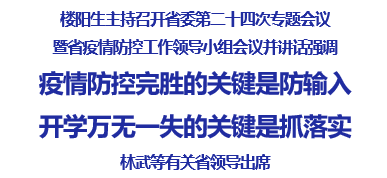 3月16日，省委书记、省新冠肺炎疫情防控工作领导小组组长楼阳生主持召开省委第二十四次专题会议暨省疫情防控工作领导小组会议，传达中央应对新冠肺炎疫情工作领导小组会议精神，听取我省疫情防控进展情况汇报，研究部署下一步工作。楼阳生强调，要深入学习贯彻习近平总书记重要讲话和重要指示精神，把严防境外疫情输入摆在重中之重，倒计时扎实做好相关学段开学准备，以必胜信念决战完胜疫情防控山西战役。省委副书记、省长、省疫情防控工作领导小组组长林武提出具体要求。省领导吕岩松、廉毅敏、刘新云、吴伟，省疫情防控工作领导小组部分成员单位负责同志在主会场参加会议，罗清宇、张吉福、李俊明、李正印、李晓波分别在各市分会场参加会议。会议听取我省贯彻落实国务院联防联控机制《关于做好防范境外疫情输入工作的指导意见》具体措施、严防境外疫情输入和守好首都“护城河”、做好疫情防控和经济社会发展新闻宣传、舆论引导等情况汇报。楼阳生充分肯定了我省公安队伍和宣传战线在抗击疫情中的辛勤付出和重要作用，勉励要再接再厉，持续奋战，为夺取疫情防控和转型综改双胜利多作贡献。会议视频连线我省支援湖北抗击疫情前方指挥部，听取疫情防控、医疗救治、医护人员轮休等情况汇报。楼阳生对我省支援湖北医疗队的工作和成绩给予充分肯定，向前方医护人员致以亲切问候，希望全力抓好患者救治，坚决完成光荣使命，以实际行动和战果，为打赢湖北保卫战、武汉保卫战作出山西贡献，体现山西担当。楼阳生嘱咐前方指挥部落实关怀关爱措施，把医护人员、新闻工作者和工作人员零感染作为硬任务、死命令落实好，及时掌握每位同志的身心状况，抓好思想工作，开展心理干预，安排调休轮休，使大家始终保持充沛的战斗力，以昂扬斗志打赢这场硬仗。楼阳生深情地说，省委相信你们一定能不辱使命、不负重托，全省人民期盼你们平安凯旋！楼阳生指出，经过全省上下艰苦努力，以3月13日最后一例确诊患者治愈出院为标志，我省疫情防控取得重大阶段性胜利。目前，全省保持确诊病例零病亡、医护人员零感染“双零”记录，133例确诊病例特别是24例危重症病例全部治愈，出院满14天的113例治愈患者核酸复查均为阴性，连续20天无新增确诊病例，连续16天疑似病例和新增聚集性疫情零报告，成为全国第三个以零病亡清零的省份。实践证明，省委始终把医疗救治工作摆在第一位，绝不放弃一例危重症病例，有一线希望就尽百分努力，以实际行动践行了“两个维护”，践行了“生命重于泰山”的重要指示，践行了人民利益高于一切的初心使命。楼阳生指出，在胜利战果巩固向好的同时，要看到境外疫情快速蔓延，输入性风险持续加大，必须始终高度警惕、精准防控。他强调，夺取疫情防控决战完胜，关键在严防境外输入。一要严把入境管控关。加强入境返晋人员管理核查，严格落实“三查三排一转运”要求，确保信息全掌控、健康检疫全覆盖。对确诊、疑似、密接等入境返晋人员，要严格采取入关健康筛查，确保第一时间发现、第一时间隔离、第一时间救治。二要严把转运隔离关。各地要成立工作专班，加强与省驻京办的对接协调，对14天内来自或途经疫情严重国家的入境返晋人员，接到后要立即转送至集中隔离点隔离观察；对来自非疫情严重国家的入境返晋人员，要送到居住地实施居家隔离观察。要强化属地责任，落实“点对点”接站转运和“应隔尽隔”等措施，确保入境返晋人员全过程跟踪管理服务。三要严把社区防控关。基层社区要发扬连续作战精神，准确掌握入境返晋人员情况，把居家隔离、健康筛查日报告等措施落地落细。要加强宣传教育，引导返晋人员主动配合、如实申报，不得隐瞒个人旅行史、接触史、健康史等情况。既要从严从实精准防控，又要把握方法、热情周到做好服务工作。要严格公务出国出境团组管理，能取消的取消、该延期的延期、确需出国出境的要严格审批。在国外疫情没有解除前，原则上不举办涉外会展活动。学校开学社会高度关注，3月25日高三开学已进入倒计时。楼阳生强调，实现高三如期开学，关键在措施落实。各级党委政府、教育行政主管部门和学校要严格落实主体责任，扎实做好高三开学准备工作，为错时开学、全面开学创造条件、作好示范、提供经验。一要严格落实“十个到位”措施，从实际出发，精准精细、周密闭环做好各项准备工作。二要细化应急预案，开展应急演练，一旦有情况，第一时间妥善应对处置。三要强化组织保障，各级政府分管领导、教育行政主管部门和相关部门要组建领导组，加强工作指导，认真督促检查，及时研究解决具体问题，确保高三按期顺利开学。楼阳生对高校开学准备工作作出部署。他强调，高校毕业生开学准备工作要参照高三开学做法，精准确定返校名单，严格落实防控措施，一律实行封闭管理，同步做好毕业就业工作，全面压实高校党政责任，做到从细从实、做足准备、争取主动。省教育厅要抓紧制定初三开学工作方案，有针对性提出指导意见。楼阳生强调，当前全省117个县（市、区）均为低风险区域，要抓住疫情防控总体态势持续向好的有利时机，加快全面恢复正常生产生活秩序。要把复工复产作为保“六稳”、促转型的重要任务，进一步精准调度，落实政策，主动帮扶，力争3月底全面复工复产、提速提质、达产达效，实现良好开局。要贯彻落实省委“四为四高两同步”总体思路和要求，咬定全年目标不动摇，扭住转型综改不松劲，进一步强化“项目为王”的鲜明导向，深化改革攻坚，实施创新驱动，优化营商环境，持续加大招商引资、招才引智力度，掀起大抓项目的热潮，做到转型综改各项工作不断档、各个环节不断线，为全省高质量转型发展注入强劲动力，提供有力支撑。楼阳生就体育事业和体育产业发展进行调研时的讲话精神3月23日上午，省委书记楼阳生就体育事业和体育产业发展进行调研。他强调，要认真学习贯彻习近平总书记关于体育工作的重要论述，深入贯彻“四为四高两同步”总体思路和要求，开阔视野、改革创新，以市场化的思路、办法和机制，做强体育产业，发展体育事业，为建设“体育山西、健康山西、幸福山西”注入强大动力。省领导廉毅敏、曲孝丽、王一新、张复明参加调研。体育是重要的社会事业，也是前景广阔的朝阳产业。这是省委首次就体育事业和体育产业发展进行专题调研，体现了对体育工作、全民健康的高度重视。楼阳生先后来到省体育博物馆、省全民健身中心，实地察看场馆场地、建筑布局，通过展板、视频听取山西省体育博物馆综合体、山西省全民健身中心改造升级项目规划介绍。项目通过对现有场馆设施进行升级改造，将集高水平体育赛事、全民健身、体育产业、演出活动等综合功能为一体。楼阳生具体了解项目建设运维、地下空间利用、周边配套等情况，指出，体育事业需要体育产业支撑，体育产业要为体育事业提供保障。要通过走市场化的路子，变资源为资产，做强体育产业，发展体育经济，增强公益服务能力，提升人民健康水平，推动经济转型发展。在省体育局，楼阳生主持召开座谈会，听取全省体育工作情况汇报，通过视频了解山西五龙国际冰雪体育小镇建设项目、山西体育职业学院置换升级改造项目及2020年全省重点体育赛事活动情况，与有关部门就体育事业和体育产业发展进行专题研究。楼阳生指出，党的十八大以来，习近平总书记高度重视体育事业，就体育工作作出一系列重要论述，强调体育强则中国强，国运兴则体育兴，体现了以人民为中心的发展思想，体现了把人民群众生命安全和身体健康放在第一位的为民情怀。省委提出建设“体育山西、健康山西、幸福山西”，把体育事业和体育产业发展摆上重要议事日程，进行专题研究，给予强力推动，是坚决贯彻习近平总书记“三篇光辉文献”精神，贯彻落实“四为四高两同步”总体思路和要求的具体体现，也是此次疫情防控带给我们的深刻启示。楼阳生指出，打造高品质生活，包括生活态度、生活方式、生活质量。健康是基础，身体是本钱。体育山西是健康山西的重要基础，健康山西是幸福山西的重要支撑。要使体育锻炼、健体康体成为生活习惯，成为追求高品质生活的一种技能。体育既要立足山西，还要面向国际；既要重视抓竞技体育，又要重视抓群众体育；既要重视青少年体能技能训练，更要重视全生命周期各年龄段的体育活动。发展体育事业，必须做强体育产业；做强体育产业，也是为了发展体育事业。无论发展体育事业，还是做强体育产业，都要把服务人民、服务转型作为根本出发点和落脚点。楼阳生强调，建设“体育山西、健康山西、幸福山西”，需要市场化的思路、市场化的办法、市场化的机制。一要做强市场主体。成立山西省体育产业集团有限公司，作为省管重点企业，选优配强领导班子。对省本级体育资产、不动产要进行资产评估，按应划尽划原则划入产业集团，实现资源资产化、资产证券化。以市场化方式引入社会资本、研发机构、骨干企业，不断增强核心竞争力，使之成为山西体育产业的旗舰、国内体育产业的劲旅。二要制定体育产业发展规划。着眼国际国内两大市场，整合两种资源，对体育赛事、场馆设施、产业发展、商业运营等进行全面规划，既要有前瞻性、又要有可操作性。三要兼顾经济社会效益。要把承办国家和我省重大赛事作为体育产业集团义务，写入公司章程，同时要提高全民健身等公共服务能力，不断满足人民群众多样化健身需求。四要丰富体育业态。坚持经营性体育赛事、体育产业业态两手抓，做到有机统一、相互促进，不断培育壮大主导产业。要重视扶持体育用品制造业发展，促进体育产业与康养、文旅等融合发展。五要广泛开展群众性文化体育活动。通过政策撬动、协会组织、竞赛牵引、企业运作、群众参与，最大限度把群众引导到健康的文化、科技、体育活动中来，倡导文明新风，注重化风成俗，培育积极健康的社会风尚。六要重视体育人才培养。用好现有人才，努力做到人尽其才、物尽其用。要拓宽思路、改革创新，积极探索灵活多样的办学体制、办学模式，加强体育专业院校建设，建设高素质的体育人才队伍，为我省体育事业和体育产业发展提供有力的人才和智力支撑。中共中央 国务院关于全面加强新时代大中小学劳动教育的意见（2020年3月20日）中小学劳动教育课每周不少于1课时，学校要对学生每天课外校外劳动时间作出规定。职业院校以实习实训课为主要载体开展劳动教育，其中劳动精神、劳模精神、工匠精神专题教育不少于16学时。普通高等学校要明确劳动教育主要依托课程，其中本科阶段不少于32学时。除劳动教育必修课程外，其他课程结合学科、专业特点，有机融入劳动教育内容。大中小学每学年设立劳动周，可在学年内或寒暑假自主安排，以集体劳动为主。高等学校也可安排劳动月，集中落实各学年劳动周要求。《意见》提出，把劳动素养评价结果作为衡量学生全面发展情况的重要内容，作为评优评先的重要参考和毕业依据，作为高一级学校录取的重要参考或依据。为构建德智体美劳全面培养的教育体系，现就加强新时代大中小学劳动教育提出如下意见。一、充分认识新时代培养社会主义建设者和接班人对加强劳动教育的新要求（一）重大意义。劳动教育是中国特色社会主义教育制度的重要内容，直接决定社会主义建设者和接班人的劳动精神面貌、劳动价值取向和劳动技能水平。长期以来，各地区和学校坚持教育与生产劳动相结合，在实践育人方面取得了一定成效。同时也要看到，近年来一些青少年中出现了不珍惜劳动成果、不想劳动、不会劳动的现象，劳动的独特育人价值在一定程度上被忽视，劳动教育正被淡化、弱化。对此，全党全社会必须高度重视，采取有效措施切实加强劳动教育。（二）指导思想。以习近平新时代中国特色社会主义思想为指导，全面贯彻党的教育方针，落实全国教育大会精神，坚持立德树人，坚持培育和践行社会主义核心价值观，把劳动教育纳入人才培养全过程，贯通大中小学各学段，贯穿家庭、学校、社会各方面，与德育、智育、体育、美育相融合，紧密结合经济社会发展变化和学生生活实际，积极探索具有中国特色的劳动教育模式，创新体制机制，注重教育实效，实现知行合一，促进学生形成正确的世界观、人生观、价值观。（三）基本原则——把握育人导向。坚持党的领导，围绕培养担当民族复兴大任的时代新人，着力提升学生综合素质，促进学生全面发展、健康成长。把准劳动教育价值取向，引导学生树立正确的劳动观，崇尚劳动、尊重劳动，增强对劳动人民的感情，报效国家，奉献社会。——遵循教育规律。符合学生年龄特点，以体力劳动为主，注意手脑并用、安全适度，强化实践体验，让学生亲历劳动过程，提升育人实效性。——体现时代特征。适应科技发展和产业变革，针对劳动新形态，注重新兴技术支撑和社会服务新变化。深化产教融合，改进劳动教育方式。强化诚实合法劳动意识，培养科学精神，提高创造性劳动能力。——强化综合实施。加强政府统筹，拓宽劳动教育途径，整合家庭、学校、社会各方面力量。家庭劳动教育要日常化，学校劳动教育要规范化，社会劳动教育要多样化，形成协同育人格局。——坚持因地制宜。根据各地区和学校实际，结合当地在自然、经济、文化等方面条件，充分挖掘行业企业、职业院校等可利用资源，宜工则工、宜农则农，采取多种方式开展劳动教育，避免“一刀切”。二、全面构建体现时代特征的劳动教育体系（四）把握劳动教育基本内涵。劳动教育是国民教育体系的重要内容，是学生成长的必要途径，具有树德、增智、强体、育美的综合育人价值。实施劳动教育重点是在系统的文化知识学习之外，有目的、有计划地组织学生参加日常生活劳动、生产劳动和服务性劳动，让学生动手实践、出力流汗，接受锻炼、磨炼意志，培养学生正确劳动价值观和良好劳动品质。（五）明确劳动教育总体目标。通过劳动教育，使学生能够理解和形成马克思主义劳动观，牢固树立劳动最光荣、劳动最崇高、劳动最伟大、劳动最美丽的观念；体会劳动创造美好生活，体认劳动不分贵贱，热爱劳动，尊重普通劳动者，培养勤俭、奋斗、创新、奉献的劳动精神；具备满足生存发展需要的基本劳动能力，形成良好劳动习惯。（六）设置劳动教育课程。整体优化学校课程设置，将劳动教育纳入中小学国家课程方案和职业院校、普通高等学校人才培养方案，形成具有综合性、实践性、开放性、针对性的劳动教育课程体系。根据各学段特点，在大中小学设立劳动教育必修课程，系统加强劳动教育。中小学劳动教育课每周不少于1课时，学校要对学生每天课外校外劳动时间作出规定。职业院校以实习实训课为主要载体开展劳动教育，其中劳动精神、劳模精神、工匠精神专题教育不少于16学时。普通高等学校要明确劳动教育主要依托课程，其中本科阶段不少于32学时。除劳动教育必修课程外，其他课程结合学科、专业特点，有机融入劳动教育内容。大中小学每学年设立劳动周，可在学年内或寒暑假自主安排，以集体劳动为主。高等学校也可安排劳动月，集中落实各学年劳动周要求。根据需要编写劳动实践指导手册，明确教学目标、活动设计、工具使用、考核评价、安全保护等劳动教育要求。（七）确定劳动教育内容要求。根据教育目标，针对不同学段、类型学生特点，以日常生活劳动、生产劳动和服务性劳动为主要内容开展劳动教育。结合产业新业态、劳动新形态，注重选择新型服务性劳动的内容。小学低年级要注重围绕劳动意识的启蒙，让学生学习日常生活自理，感知劳动乐趣，知道人人都要劳动。小学中高年级要注重围绕卫生、劳动习惯养成，让学生做好个人清洁卫生，主动分担家务，适当参加校内外公益劳动，学会与他人合作劳动，体会到劳动光荣。初中要注重围绕增加劳动知识、技能，加强家政学习，开展社区服务，适当参加生产劳动，使学生初步养成认真负责、吃苦耐劳的品质和职业意识。普通高中要注重围绕丰富职业体验，开展服务性劳动、参加生产劳动，使学生熟练掌握一定劳动技能，理解劳动创造价值，具有劳动自立意识和主动服务他人、服务社会的情怀。中等职业学校重点是结合专业人才培养，增强学生职业荣誉感，提高职业技能水平，培育学生精益求精的工匠精神和爱岗敬业的劳动态度。高等学校要注重围绕创新创业，结合学科和专业积极开展实习实训、专业服务、社会实践、勤工助学等，重视新知识、新技术、新工艺、新方法应用，创造性地解决实际问题，使学生增强诚实劳动意识，积累职业经验，提升就业创业能力，树立正确择业观，具有到艰苦地区和行业工作的奋斗精神，懂得空谈误国、实干兴邦的深刻道理；注重培育公共服务意识，使学生具有面对重大疫情、灾害等危机主动作为的奉献精神。（八）健全劳动素养评价制度。将劳动素养纳入学生综合素质评价体系，制定评价标准，建立激励机制，组织开展劳动技能和劳动成果展示、劳动竞赛等活动，全面客观记录课内外劳动过程和结果，加强实际劳动技能和价值体认情况的考核。建立公示、审核制度，确保记录真实可靠。把劳动素养评价结果作为衡量学生全面发展情况的重要内容，作为评优评先的重要参考和毕业依据，作为高一级学校录取的重要参考或依据。三、广泛开展劳动教育实践活动（九）家庭要发挥在劳动教育中的基础作用。注重抓住衣食住行等日常生活中的劳动实践机会，鼓励孩子自觉参与、自己动手，随时随地、坚持不懈进行劳动，掌握洗衣做饭等必要的家务劳动技能，每年有针对性地学会1至2项生活技能。鼓励学校（家委会）和社区等组织开展学生生活技能展示活动。学生参加家务劳动和掌握生活技能的情况要按年度记入学生综合素质档案。鼓励孩子利用节假日参加各种社会劳动。家庭要树立崇尚劳动的良好家风，家长要通过日常生活的言传身教、潜移默化，让孩子养成从小爱劳动的好习惯。（十）学校要发挥在劳动教育中的主导作用。学校要切实承担劳动教育主体责任，明确实施机构和人员，开齐开足劳动教育课程，不得挤占、挪用劳动实践时间。明确学校劳动教育要求，着重引导学生形成马克思主义劳动观，系统学习掌握必要的劳动技能。根据学生身体发育情况，科学设计课内外劳动项目，采取灵活多样形式，激发学生劳动的内在需求和动力。统筹安排课内外时间，可采用集中与分散相结合的方式。组织实施好劳动周，小学低中年级以校园劳动为主，小学高年级和中学可适当走向社会、参与集中劳动，高等学校要组织学生走向社会、以校外劳动锻炼为主。（十一）社会要发挥在劳动教育中的支持作用。充分利用社会各方面资源，为劳动教育提供必要保障。各级政府部门要积极协调和引导企业公司、工厂农场等组织履行社会责任，开放实践场所，支持学校组织学生参加力所能及的生产劳动、参与新型服务性劳动，使学生与普通劳动者一起经历劳动过程。鼓励高新企业为学生体验现代科技条件下劳动实践新形态、新方式提供支持。工会、共青团、妇联等群团组织以及各类公益基金会、社会福利组织要组织动员相关力量、搭建活动平台，共同支持学生深入城乡社区、福利院和公共场所等参加志愿服务，开展公益劳动，参与社区治理。四、着力提升劳动教育支撑保障能力（十二）多渠道拓展实践场所。大力拓展实践场所，满足各级各类学校多样化劳动实践需求。充分利用现有综合实践基地、青少年校外活动场所、职业院校和普通高等学校劳动实践场所，建立健全开放共享机制。农村地区可安排相应土地、山林、草场等作为学农实践基地，城镇地区可确认一批企事业单位和社会机构，作为学生参加生产劳动、服务性劳动的实践场所。建立以县为主、政府统筹规划配置中小学（含中等职业学校）劳动教育资源的机制。进一步完善学校建设标准，学校逐步建好配齐劳动实践教室、实训基地。高等学校要充分发挥自身专业优势和服务社会功能，建立相对稳定的实习和劳动实践基地。（十三）多举措加强人才队伍建设。采取多种措施，建立专兼职相结合的劳动教育师资队伍。根据学校劳动教育需要，为学校配备必要的专任教师。高等学校要加强劳动教育师资培养，有条件的师范院校开设劳动教育相关专业。设立劳模工作室、技能大师工作室、荣誉教师岗位等，聘请相关行业专业人士担任劳动实践指导教师。把劳动教育纳入教师培训内容，开展全员培训，强化每位教师的劳动意识、劳动观念，提升实施劳动教育的自觉性，对承担劳动教育课程的教师进行专项培训，提高劳动教育专业化水平。建立健全劳动教育教师工作考核体系，分类完善评价标准。（十四）健全经费投入机制。各地区要统筹中央补助资金和自有财力，多种形式筹措资金，加快建设校内劳动教育场所和校外劳动教育实践基地，加强学校劳动教育设施标准化建设，建立学校劳动教育器材、耗材补充机制。学校可按照规定统筹安排公用经费等资金开展劳动教育。可采取政府购买服务方式，吸引社会力量提供劳动教育服务。（十五）多方面强化安全保障。各地区要建立政府负责、社会协同、有关部门共同参与的安全管控机制。建立政府、学校、家庭、社会共同参与的劳动教育风险分散机制，鼓励购买劳动教育相关保险，保障劳动教育正常开展。各学校要加强对师生的劳动安全教育，强化劳动风险意识，建立健全安全教育与管理并重的劳动安全保障体系。科学评估劳动实践活动的安全风险，认真排查、清除学生劳动实践中的各种隐患特别是辐射、疾病传染等，在场所设施选择、材料选用、工具设备和防护用品使用、活动流程等方面制定安全、科学的操作规范，强化对劳动过程每个岗位的管理，明确各方责任，防患于未然。制定劳动实践活动风险防控预案，完善应急与事故处理机制。五、切实加强劳动教育的组织实施（十六）加强组织领导。在党委统一领导下，各级政府要把劳动教育摆上重要议事日程，出台相关政策措施，切实解决劳动教育实施过程中的重大问题，做好督促落实。省级政府要加强劳动教育工作的统筹协调，明确市地级、县级政府及有关部门加强劳动教育的职责，推动建立全面实施劳动教育的长效机制。（十七）强化督导检查。把劳动教育纳入教育督导体系，完善督导办法。对地方各级政府和有关部门保障劳动教育情况以及学校组织实施劳动教育情况进行督导，督导结果向社会公开，同时作为衡量区域教育质量和水平的重要指标，作为对被督导部门和学校及其主要负责人考核奖惩的依据。开展劳动教育质量监测，强化反馈和指导。（十八）加强宣传引导。引导家长树立正确劳动观念，支持配合学校开展劳动教育。加强劳动教育科学研究，宣传推广劳动教育典型经验。积极宣传企事业单位和社会机构提供劳动教育服务的先进事迹。注重挖掘在抗疫救灾等重大事件中涌现出来的典型人物和事迹，大力宣传不畏艰难、百折不挠、敢于担当的高尚品格。鼓励和支持创作更多以歌颂普通劳动者为主题的优秀作品，大力宣传辛勤劳动、诚实劳动、创造性劳动的典型人物和事迹，弘扬劳动光荣、创造伟大的主旋律，旗帜鲜明地反对一切不劳而获、贪图享乐、崇尚暴富的错误观念，营造全社会关心和支持劳动教育的良好氛围。